Výuka matematiky – domácí příprava – do 20.3.2020Ročník: 6. 

kontakt: VI. A: dvorak@skolanavalech.cz
VI. B: petr.krnak@seznam.cz První část domácí přípravy se týká opakování desetinných čísel. 
Žáci by měli být schopni: seřadit desetinná čísla na číselné ose, porovnávat desetinná čísla, zaokrouhlovat desetinná čísla, provádět matematické operace s desetinnými čísly (sčítání, odčítání)Online podpora – odkazy zkopírujte do internetového vyhledávačeKrátká videa, která vysvětlují daný problém (Podívejte se na to, co vám nejde!)
porovnávání desetinných čísel - https://www.youtube.com/watch?v=BJsGqNa4jlA
zaokrouhlování desetinných čísel - https://www.youtube.com/watch?v=Ok5GKvkUOFk
sčítání desetinných čísel - https://www.youtube.com/watch?v=CqE5fI9P4W8
odčítání desetinných čísel - https://www.youtube.com/watch?v=_JzD3xY9HGQ

Webová stránka - https://cs.khanacademy.org/ - Vlevo do vyhledávače na této stránce napsat téma, které vám děla potíže. Kde najít cvičení
www.onlinecviceni.cz – výběr 2. stupeň, pak ročník, pak téma
www.matika.in – výběr ročníku, pak témaUčebnice, pracovní sešit – cvičení vypracovat do školního sešituTémata k procvičení: 
porovnávání desetinných čísel – pracovní sešit str. 79/ 8 (celé), 12 (celé)
zaokrouhlování desetinných čísel – pracovní sešit str. 81/ 10, 11, 12, 13 
operace s desetinnými čísly –

pracovní sešit str. 85/ 17 (celé); str. 86/24
pracovní sešit str. 89/14 (celé), 18
Práce s pracovním listem – pracovní listy je možné vytisknout a po příchodu do školy odevzdat učiteli, který po domluvě s žákem může snahu ohodnotit známkouPracovní list matematika – Počítání s desetinnými čísly 1

Jméno:                                                                       Datum:                                    Třída:
Seřaď čísla od nejmenšího po největší: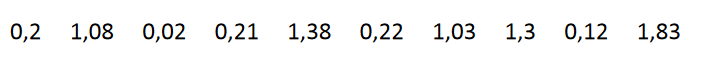 Vypočítej a výsledky zaokrouhli na setiny:Vypočítej a výsledky zaokrouhli na desetiny:Vyřeš slovní úlohu:Na cívce bylo navinuto 100m provázku. Děti odvinuly 78,50m na pouštění draka. Kolik metrů provázku zůstalo na cívce?



5. Vyřeš slovní úlohu:Maminka koupila v obchodě šest rohlíků každý za 1,70Kč, jedno mléko za 16,50Kč, dvě šišky salámu každou za 29,30 Kč a máslo za 39,90Kč. Kolik maminka utratila celkem? Dějepis  Poslechni si - Youtube. Com – Eduard Petiška – Staré řecké báje a pověsti (https://www.youtube.com/watch?v=rjcS-RH_etQ)Vyber si 3 a stručně zapiš jejich obsah do sešituDo sešitu udělej výpisky s. 61-63 (Minojská a Mykénská civilizace)Český jazykprůběžně procvičujte pravopis přídavných jmen – měkká, tvrdá, přivlastňovacíZÁJMENA – zapište druhy zájmen do sešituPracovní sešit – vypracuj  - 46/1 a,b,c,d, 46/2, 47/3, 47/6, 48 – celá strana, 49 – celá strana, 50/8, 50/9, 50/10Do školního sešitu vypracuj  - učebnice 71/1aAnglický jazyk 6. ročník  (11.3-21.3)Opakování látky:Vypracovat si všechna cvičení Project English Fourth Edition Level 2, Unit 1 na stránce:https://elt.oup.com/student/project/level2/unit1/?cc=cz&selLanguage=csStránka funguje i na mobilních telefonech, k některým cvičením budete potřebovat sluchátka nebo reproduktory (zvuk).Vypracovat pracovní list a odeslat do 21. 3. 2020 svému učiteli na jeho e-mailovou adresu:Š. Kánská :   kanska@skolanavalech.czJ. Muhlfeitová: muhlfeitova@skolanavalech.czD. Šenkýř  :     senkyr@skolanavalech.czJ.Veselá : vesela@skolanavalech.czSlovíčka k první lekci procvičíte zde:https://quizlet.com/434719025/project-two-unit-one-flash-cards/Měsíce:https://quizlet.com/441485115/months-flash-cards/Řadové číslovky:https://quizlet.com/434714990/ordinal-numbers-radove-cislovky-flash-cards/Pracovní list  Anglický jazyk do 21.3Jméno a příjmení:________________________, třída:____________________1, Doplňte správný tvar slovesa v přítomném prostém čase: Peter usually _________  to bed at quarter past nine. (go)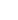  We ____________our homework in my bedroom. (do)My sisters__________  tennis after school. (play)Jim and John ___________ school at 3 p.m. every Thursday. (finish)Helen___________  school at half past three. (start)Our grandma_____________cats. (like)2,  Napište správný název měsíce:	the fifth month  May___________________the second month ____________________the eighth month _____________________the tenth month ______________________the fourth month  _____________________the twelfth month _____________________3, Dejte slova do správného pořadí, utvořte otázky:Příklad: your brother/go/to school/does/on Mondays/               Does your brother go to school on Mondays?like/your dog/ bananas/does______________________________?every day/you/do/play tennis_______________________________?go to bed/when/Mary/does_______________________________?Výuka fyziky – domácí příprava – do 20.3.2020Ročník: 6. 

kontakt: VI. A: dvorak@skolanavalech.cz
VI. B: dvorak@skolanavalech.czPrvní část domácí přípravy se týká řešení fyzikálních úloh na téma hustota. 
Žáci by měli být schopni: rozumět fyzikální veličině hustota, umět převádět její jednotky a řešit jednoduché fyzikální úlohy.Online podpora – (odkazy zkopírujte do internetového vyhledávače)Krátká videa, která vysvětlují daný problém:
výpočet hustoty - https://www.youtube.com/watch?v=OcUF84eLztI
výpočet hmotnosti - https://www.youtube.com/watch?v=ZohEP-01JyATeorie – Žáci si projdou zápisky v sešitě, které se týkají hustoty. (od nadpisu Hustota dále)Potřebné věci najdou v učebnici: Fyzika 1 str. 38-44Příklady k vypracování – Řešíte do sešitu, po příchodu do školy kontrola!1, Převeď na danou jednotku

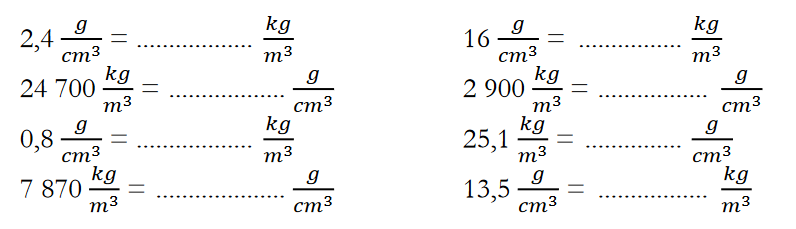 2, Vypočítejte hmotnost ocelového sloupu o velikosti . Hustota oceli je  .3, Vypočítejte hustotu dřeva, jestliže tužka o velikosti  váží . Výsledek porovnej s tabulkovou hodnotou.4, Vypočítej objem nádrže osobního automobilu, jestliže benzin v plné nádrži váží  a hustota benzinu je .Přírodopis 6.ročníkDomácí příprava do 20.3.2020Přečti si v učebnici str. 68 – 69, do sešitu napiš jako nadpis: Téma: Členovci - pavoukovciOpiš shrnutí (v zeleném obdélníku).Odpověz na otázky 1-4. (5. ot. Je dobrovolná)Podívej se na video: Pavoukovci - základní charakteristika a zástupciZEMĚPIS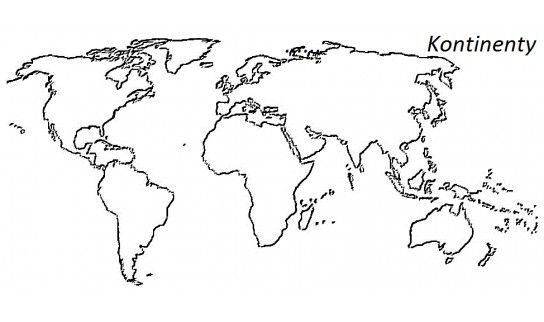 Pojmenuj světadíly a oceány. (do mapy)Urči tyto zeměpisné souřadnice:Lima – Moskva –Luanda –Ottawa –Melbourne -Zakresli tyto pojmy:Řeky – Amazonka, Ganga, Kongo, Nil, Indus, Ob, Lena, Jenisej, MississippiJezera – Kaspické moře, Mrtvé moře, Bajkal, Viktoriino j. Tanganika, TiticacaMoře – Rudé, Středozemní, Karibské, BaltskéVypracovanou práci můžeš vyfotit a fotku poslat na adresu: vesela@skolanavalech.cz Nebo ji doneseš do školy po ukončení karantény. 